HUBUNGAN ANTARA PERSEPSI PEDAGANG KAKI LIMA (PKL) TENTANG PENERTIBAN DENGAN PENYESUAIAN DIRINYA DI JALAN MERDEKA KOTA BANDUNGSKRIPSIDiajukan  untuk  Memenuhi Salah  Satu Syarat Dalam Menempuh Ujian Sidang Sarjana Strata Satu (S1) Pada Jurusan Kesejahteraan SosialDisusun Oleh :RIDWAN WARDIMAN132020062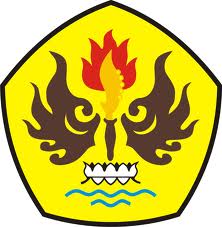 JURUSAN ILMU KESEJAHTERAAN SOSIALFAKULTAS ILMU SOSIAL DAN ILMU POLITIKUNIVERSITAS PASUNDAN BANDUNG2017